Pracovní list úlohy: Rozdělení elektronického vstřikováníModul – Systémy přípravy směsi zážehových motorůDoplň účel vstřikování:Vstříknout a rozprášit palivo.Smísit palivo se vzduchem.Přizpůsobit složení zápalné směsi zatížení a otáčkám motoru.Výhody elektronického vstřikování:Lepší plnění válce.Rovnoměrné rozložení zápalné směsi do jednotlivých válců.Vyšší točivý moment.Vyšší měrný výkon.Nižší měrná spotřeba paliva.Lepší pružnost motoru.Rychlejší reakce motoru na změnu polohy škrticí klapky.Rozděl vstřikování podle místa vstříknutí:Nepřímé vstřikování benzínu.Přímé vstřikování benzínu.Rozděl vstřikování podle počtu vstřikovacích ventilů:Vícebodové.Jednobodové.Rozděl vstřikování podle doby vstříknutí:Kontinuální.Přerušované.Rozděl vstřikování podle moznosti návaznosti vstříknutí:Skupinové.Sekvenční.Pojmenuj komponenty na obrázku a zařaď je (cesta paliva, cesta vzduchu):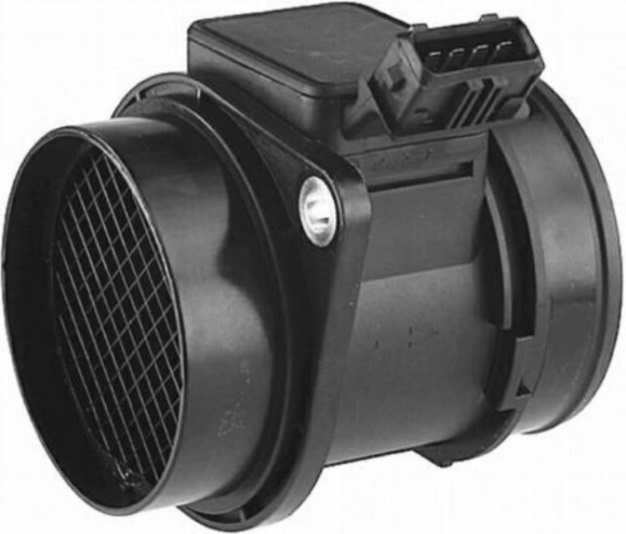 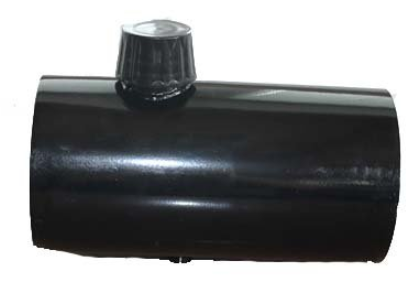 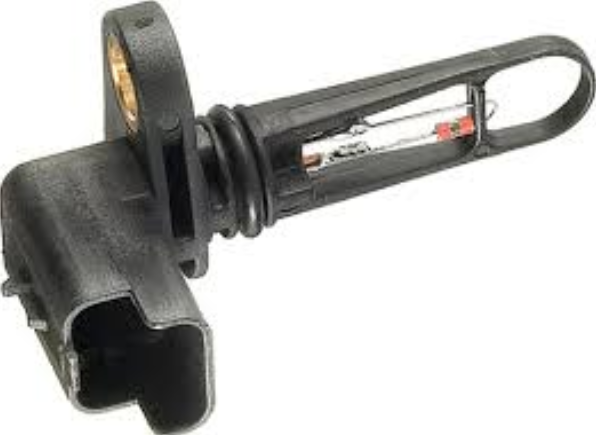 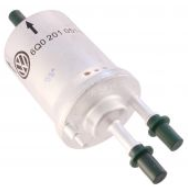 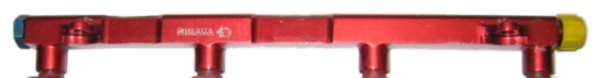 